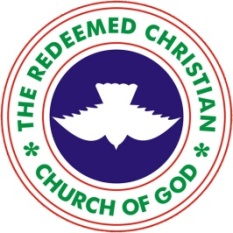 RCCG Winner's AssemblyChildren's MinistryHandbook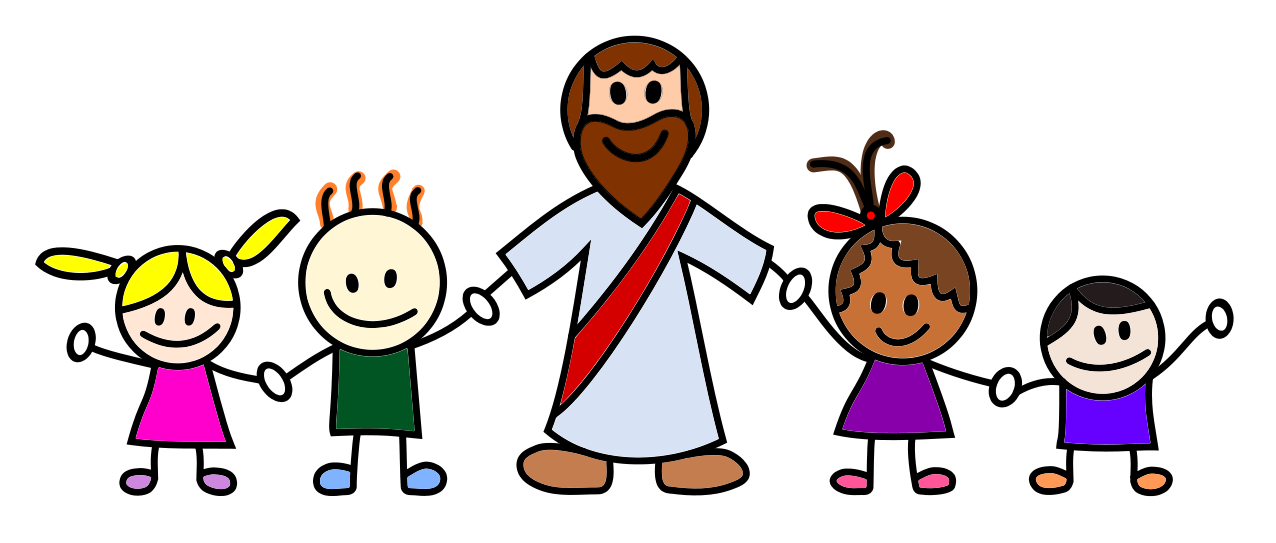 Proverbs 22:6: Train up a child in the way he should go: and when he is old, he will not depart from it. (KJV)Psalm 78O my people, hear my teaching;listen to the words of my mouth.I will open my mouth in parables,I will utter hidden things, things from of old-what we have heard and known,what our fathers have told us.We will not hide them from their children;we will tell the next generationthe praiseworthy deeds of the LORD,his power, and the wonders he has done.He decreed statutes for Jacoband established the law in Israel,which he commanded our forefathersto teach their children,so the next generation would know them,even the children yet to be born,and they in turn would tell their children.Then they would put their trust in Godand would not forget his deedsbut would keep his commands.family. We are one. We are family. We are one. We are family. We are one. We are family. We are one. WeWelcome to Winner's Assembly Children's MinistryOur desire for this handbook is that it would serve as a valuable resource to you as you navigate your way through the Children's Ministry.  At Winner's Assembly we want to partner with you to teach your children the undiluted word of God in a fun and nurturing environment.  It is important to us that you feel comfortable leaving your children with our volunteers. Please review this handbook and let us know if you have any questions or concerns.Many blessings to you and your family,Children's MinistriesRCCG Winner's Assembly family. We are one. We are family. We are one. We are family. We are one. We are family. We are one. We Our vision for your childrenTo teach the undiluted word of God so that they will set their hope in God alone and not forget all that He has done, keeping His commandments, walking in His ways and being transformed by His love. Isaiah 54:13: And all thy children shall be taught of the Lord; and great shall be the peace of thy children. (KJV)Expectations for our Children's Ministry workers•Live a God-centered life: consistent Bible reading and prayer. •Love children; Passionate about reaching them with God's Word and with His love.•Be a good teacher: able to present the truth in an age-appropriate and interactive way and able to maintain order and discipline in the classroom.•Responsible: Punctuality is key! Always there on time, keep the established rules, take care of church resources, and communicate openly and honestly with leadership.•Be Spiritually Fed: In order to feed and teach our children the Word of God, we must also be fed and taught ourselves through Sunday Schools classes, fellowship groups, Bible studies, and worship services.If God leads you to be a volunteer in the children's ministry we are always looking for more volunteers and can assist you with finding an area where you can serve the Lord. Matthew 18:5:  And when you welcome one of these children because of me, you welcome me. (CEV)Children's ChurchSunday Mornings at 11AM (dismissed after Praise and Worship)Nursery - Birth through age 2Children are taught Biblical principals using songs and verses in a fun, unique way. Children will be given the freedom to play and have snack time.Children's - Ages 3 - 6Children participate in prayer, music and are drawn into a wonderful bible story where they will learn about the love of Jesus in many different ways. Children will learn to apply Bible concepts and stories to their daily lives with a fun, creative approach through games and hands on activities. Snacks will also be provided.Senior Children - 7 +Children will dig deeper into the Bible and have discussion that will help them grow in their walk with the Lord. Children will be encouraged to keep weekly notes for their personal growth. Snacks will be provided. Memory verses and preparation for special events will be sent home with your children on occasion. Deuteronomy 6:7 - And thou shalt teach them diligently unto thy children, and shalt talk of them when thou sittest in thine house, and when thou walkest by the way, and when thou liest down, and when thou risest up. (KJV)Snacks Snacks will be provided for your children during Sunday Service. We try our best to provide healthy snacks that meet everyone's needs. If you have any dietary restrictions or concerns let our children's ministry volunteers know and we will do our best to accommodate. If you are celebrating a special occasion such as a birthday, you can also notify our children's ministry volunteers about it and we can help with arranging your day.Psalm 127:3: Behold, children are a heritage from the Lord,
The fruit of the womb is a reward. (NKJV)DisciplineAt Winner's Assembly we do our best to manage behavior's through verbal correction, separation from the activity and talking with the child about why their behavior is unacceptable. After 3 attempts we will contact the parent(s)/guardian(s) regarding the child's behavior.Unacceptable means of discipline include:Spanking, hitting or any other display of physical force.Yelling, using threatening language or any other form of disrespectful speech.Please let us know if you have any concerns with our methods of discipline.Ephesians 6:4 - Fathers, don’t exasperate your children by coming down hard on them. Take them by the hand and lead them in the way of the Master. (MSG)Children's Ministry is a partnership and doesn't end at Sunday Service. Please pray, read the bible and have discussions with your children at home. If you need help with incorporating this into your home life we can help provide you with resources. If you have any questions or concerns regarding our Children's Ministry, please feel free to contact us.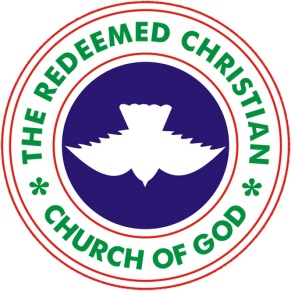 RCCG Winner's Assembly Grande Prairie, AB(780) 832-7727Pastor Adegenro AdekojoHead of Department: Aramide Adelugba